Cavendish Church of England Primary School                                           	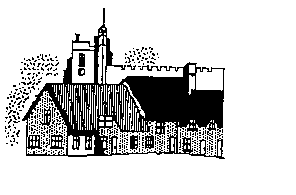 Job Description - Class Teacher				Responsible to HeadteacherWith reference to the DfE ‘Teachers’ Standards’ and in consultation and with support from the Headteacher, the teacher will:Have high expectations of children and young people including a commitment to ensuring that they can achieve their full educational potential and to establishing fair, respectful, trusting, supportive and constructive relationships with them.Hold positive values and attitudes and adopt high standards of behaviour in their professional role. Maintain an up-to-date knowledge and understanding of the professional duties of teachers and the statutory framework within which they work, and contribute to the development, implementation and evaluation of the policies and practice of their workplace, including those designed to promote equality of opportunity.Communicate effectively with children, young people and colleagues. Communicate effectively with parents and carers, conveying timely and relevant information about attainment, objectives, progress and well-being.  Recognise that communication is a two-way process and encourage parents and carers to participate in discussions about the progress, development and well-being of children and young people.Recognise and respect the contributions that colleagues, parents and carers can make to the development and well-being of children and young people and to raising their levels of attainment.Have a commitment to collaboration and co-operative working where appropriate. Be able to take responsibility.Evaluate their performance and be committed to improving their practice through appropriate professional development.Have a creative and constructively critical approach towards innovation; being prepared to adapt their practice where benefits and improvements are identified.Act upon advice and feedback and be open to coaching and mentoring.Have a good, up to date working knowledge and understanding of a range of teaching, learning and behaviour management strategies and know how to use and adapt them, including how to personalise learning to provide opportunities for all learners to achieve their potential.Know the assessment requirements and arrangements of the subjects/curriculum areas they teach, including those relating to public examinations and qualifications. Know a range of approaches to assessment, including the importance of formative assessment. Know how to use local and national statistical information to evaluate the effectiveness of their teaching, to monitor the progress of those they teach and to raise levels of attainment. Know how to use reports and other sources of external information related to assessment in order to provide learners with accurate and constructive feedback on their strengths, weaknesses, attainment, progress and areas for development, including action plans for improvement.Have a secure knowledge and understanding of their subjects/curriculum areas and related pedagogy including: the contribution that their subjects/curriculum areas can make to cross-curricular learning; and recent relevant developments.Know and understand the relevant statutory and non-statutory curricula and frameworks, including those provided through the curriculum for the subjects/curriculum areas and other relevant initiatives across the age and ability range they teach.Know how to use skills in English, Maths and ICT to support their teaching and wider professional activities.Understand how children and young people develop, and how progress, rate of development and well-being of learners are affected by a range of developmental, social, religious, ethnic, cultural and linguistic influences.Know how to make effective personalised provision for those they teach, including those for whom English is an additional language or who have special educational needs or disabilities, and how to take practical account of diversity and promote equality and inclusion in their teaching. Understand the roles of colleagues such as those having specific responsibilities for learners with special educational needs, disabilities and other individual learning needs, and the contributions they can make to the learning, development and well-being of children and young people. Know when to draw on the expertise of colleagues, such as those with responsibility for the safeguarding of children and young people and special educational needs and disabilities and to refer to sources of information, advice and support from external agencies.Know the current legal requirements, national policies and guidance on the safeguarding and promotion of the well-being of children and young people. Know the local arrangements concerning the safeguarding of children and young people. Follow PREVENT guidance. Know how to identify potential child abuse or neglect and follow safeguarding procedures. Know how to identify and support children and young people whose progress, development or well-being is affected by changes or difficulties in their personal circumstance, and when to refer them to colleagues for specialist support. Plan for progression across the age and ability range they teach, designing effective learning sequences within lessons and across series of lessons informed by secure subject/curriculum knowledge. Design opportunities for learners to develop their English, Maths, ICT, thinking and learning skills appropriate within their phase and context.Plan, set and assess homework, other out-of-class assignments and coursework for examinations, where appropriate, to sustain learns’ progress and to extend and consolidate their learning.Teach challenging, well-organised lessons and sequences of lessons across the age and ability range in which they teach.. Teach engaging and motivating lessons informed by well-grounded expectations of learners and designed to raise levels of attainment. Be aspirational for all, and effectively challenge the most able.Make effective us of an appropriate range of observation, assessment, monitoring and recording strategies as a basis for setting challenging learning objectives and monitoring learners’ progress and levels of attainment.Provide learners, colleagues, parents and carers with timely, accurate and constructive feedback on learners’ attainment, progress and areas for development.Support and guide learners so that they can reflect on their learning, identify the progress they have made, set positive targets for improvement and become successful independent learners. Use assessment as part of their teaching to diagnose learners’ needs, set realistic and challenging targets for improvement and plan future teaching.Review the effectiveness of their teaching and its impact on learners’ progress, attainment and well-being, refining their approaches where necessary. Review the impact of the feedback provided to learners and guide learners on how to improve their attainment.Establish a purposeful and safe learning environment which complies with current legal requirements, national policies and guidance on the safeguarding and wellbeing of children and young people so that learners feel secure and sufficiently confident to make an active contribution to learning and to the school.Manage learners’ behaviour constructively by establishing and maintaining a clear and positive framework for discipline, in line with the school’s behaviour policy. Promote learners’ self-control, independence and co-operation through developing their social, emotional and behavioural skills.Work as a team member and identify opportunities for working with colleagues, managing their work where appropriate and sharing the development of effective practice with them.Ensure that colleagues working with them are appropriately involved in supporting learning and understand the roles they are expected to fulfil.The responsibilities of this post may vary from time to time according to the changing demands of the school.  This job description may be reviewed at the reasonable discretion of the Headteacher in the light of those changing requirements and in consultation with the post holder.  In any event the Headteacher reserves the right to review and amend the job description.